Obec Ostopovice4. ZASEDÁNÍ   ZASTUPITELSTVA   OBCEkonané dne 23. září 2015ZápisStarosta obce zahájil 4. zasedání Zastupitelstva obce Ostopovice v roce 2015 v 18.07 hod. a přivítal všechny přítomné.ad 1) Technický bodStarosta konstatoval, že informace o konání zasedání zastupitelstva byla v souladu se zákonem zveřejněna od 15. 9. 2015 na úřední desce obecního úřadu, dále pak na infokanále kabelové televize, webových stránkách obce a vyhlášena místním rozhlasem. Přítomno:  10  zastupitelůOmluveni: David Šmídek, Petr Řehořka, Petr Polcar, Petr Šuman, Luboš DobšíkZapisovatelkou zápisu byla jmenována Radka Švihálková.Starosta obce konstatuje, že zápis ze 3. zasedání v roce 2015 byl řádně ověřen a je vyložen k nahlédnutí. Za ověřovatele zápisu o průběhu 4. zasedání zastupitelstva obce byli navrženi   L.Polcar a P.Papajoanu, tito vyslovili s návrhem souhlas.Usnesení č.1.1. – 4/2015Zastupitelstvo obce Ostopovice schvaluje za ověřovatele zápisu o průběhu 4. zasedání zastupitelstva obce L.Polcara a P.Papajoanu.Hlasování: pro 10				proti	0		         zdržel se 0   Program:zahájení – technický bodzpráva o činnosti radyRozpočtové opatření č. 5/2015Smlouva o bezúplatném převodu – pozemek p.č. 482/2 v k.ú. OstopoviceChovatelský domek na parcele č. 87/2 v k.ú. Osotpovice – darovací smlouvaProdej pozemku p.č. 778 v k.ú. OstopoviceDSO Šlapanicko – změna stanov a příspěvek na činnostRozpočtové opatření č. 6/2015Česká pošta – Představení projektu Pošta partnerrůznézávěrUsnesení č. 1. 2. – 4/2015Zastupitelstvo obce Ostopovice schvaluje program zasedání zastupitelstva.Hlasování: pro 10  			proti    0			zdržel se  0ad 2) Zpráva o činnosti radyRada obce se sešla celkem 4x a to v termínu 24. 6., 28. 7., 20. 8., 16. 9. 2015. Zastupitelé obdrželi v písemné podobě usnesení z výše uvedené rady a nyní mají prostor k případným dotazům. Usnesení č. 2. – 4/2015Zastupitelstvo obce Ostopovice bere na vědomí usnesení z jednání rady obce ze dne 24. 6., 28. 7., 20.  16. 9. 2015. Hlasování: pro 10	  		proti    0			zdržel se     0ad 3) Rozpočtové opatření č. 5/2015Účetní obce M. Jelínková seznámila zastupitele obce s rozpočtovým opatřením č. 5/2015.Usnesení č. 3. – 4/2015Zastupitelstvo obce Ostopovice schvaluje Rozpočtové opatření č. 5/2015 - viz příloha č. 1 tohoto zápisu.Hlasování: pro 10  		proti   0				zdržel se 0ad 4) Smlouva o bezúplatném převodu – pozemek p.č. 482/2 v k.ú. OstopoviceJedná se o pozemek v ulici U Kaple  – část předzahrádek a chodníku, před domy U Kaple 2 - 20, sudá čísla. Pozemek je převáděn na základě dřívější žádosti obce. Současným vlastníkem je Česká republika - Úřad pro zastupování státu ve věcech majetkových. Usnesení č. 4. – 4/2015Zastupitelstvo obce Ostopovice schvaluje Smlouvu č. BP – 15/072 o bezúplatném převodu vlastnického práva k nemovité věci – pozemku p.č. 482/2 v k.ú. Ostopovice -mezi Českou republikou – Úřadem pro zastupování státu ve věcech majetkových a Obcí Ostopovice a pověřuje starostu jejím podpisem.Hlasování: pro 10    	  		 proti 0			zdržel se  0ad 5) Chovatelský domek na parcele p.č. 87/2 – darovací smlouvaJedná se o Darovací smlouvu mezi Obcí Ostopovice jako obdarovanou a Českým svazem chovatelů, Základní organizací Ostopovice  jako dárcem, na stavbu – chovatelský domek - stojící na parcele p.č. 87/2 v k.ú. Ostopovice, v ulici U Dráhy. Pozemek pod stavbou je jiného vlastníka, České republiky, zastupované Úřadem pro zastupování státu ve věcech majetkových. Po dokončení převodu stavby zažádá obec o prodej tohoto pozemku do vlastnictví obce. Vlastnictví stavby je nutnou podmínkou pro podání žádosti.Usnesení č. 5. – 4/2015Zastupitelstvo obce schvaluje Darovací smlouvu na stavbu stojící na parcele p.č. 87/2 v k.ú. Ostopovice mezi Obcí Ostopovice jako obdarovaným a Českým svazem chovatelů, Základní organizací Ostopovice, jako dárcem a pověřuje starostu obce jejím podpisem.Hlasování: pro 10				proti	0			zdržel se  0ad 6) Prodej pozemku p.č. 778 v k.ú. OstopoviceJedná se o zahrádku o výměře . Zájemkyně o tento pozemek paní Ivana Vlachová, bytem Nová 21, 664 49, podala nabídku na koupi pozemku dne 21. 9. 2015. Záměr o prodeji byl zveřejněn od 31. 8. 2015 doposud. Dohodnutá kupní cena je 102.620,- Kč.Usnesení č. 6.1. – 4/2015Zastupitelstvo obce Ostopovice schvaluje nabídku paní Ivany Vlachové, bytem Nová 21, 664 49 Ostopovice, ze dne 21. 9. 2015 na koupi pozemku p.č. 778  v k.ú. Ostopovice k  záměru, který byl zveřejněn od 31. 8. 2015 doposud.Hlasování: pro 10			proti	0		zdržel se 	0Usnesení č. 6.2. – 4/2015Zastupitelstvo obce Ostopovice schvaluje kupní smlouvu na pozemek p.č. 778 v k.ú. Ostopovice mezi Obcí Ostopovice jako prodávající a paní Ivanou Vlachovou, bytem Nová 21, 664 49 Ostopovice jako kupující za dohodnutou kupní cenu ve výši 102.620,- Kč a pověřuje starostu jejím podpisem.Hlasování: pro 10			proti	0		zdržel se 	0ad 7) DSO Šlapanicko – změna stanov a příspěvek na činnostStarosta informuje zastupitele o změně stanov Dobrovolného svazku obcí Šlapanicko, které byly schváleny valnou hromadou svazku dne 4.9.2015. Původní stanovy, schválené na 1. valné hromadě DSO Šlapnicko, vycházely ze vzoru Svazu měst a obcí České republiky, následně byly do nich zapracovány připomínky členů svazku. Hlavní změny spočívají v přesunu některých kompetencí z Rady směrem k Valné hromadě, došlo ke sjednocení toho, kdo může svolávat Valnou hromadu – použil se termín Svolavatel a dále byly provedeny další drobné změny v textu stanov. Nové znění stanov s vyznačenými změnami oproti původnímu textu stanov obdrželi zastupitelé v písemné formě – viz příloha č. 2 tohoto zápisu.Dále starosta informuje, že valná hromada DSO schválila návrh na členský příspěvek ve výši 2,50 Kč pro rok  ve výši 15 Kč pro rok 2016, které budou předloženy k projednání v zastupitelstvech jednotlivých obcí. Na konci října 2015 skončí projekt Meziobecní spolupráce a tím i pokrytí nákladů na provoz kanceláře DSO a v roce 2015 zbudou dva měsíce, tedy listopad a prosinec, které nebudou finančně pokryty. Dále je pak povinností DSO Šlapanicko mít schválený rozpočet na celý rok 2016. Kalkulace nákladů proto nyní vychází z předpokladu, že DSO bude vykonávat aktivní činnost a jeho náklady nejsou kryty z žádných jiných zdrojů. V případě získání dotace na činnost DSO je nutné pokrýt náklady DSO z vlastních prostředků a teprve následně bude oprávněná část poskytnuta zpětně. V současné chvíli však nejsou známy přesné podmínky (parametry) dotačního titulu.Starosta navrhuje hlasovat o poskytnutí příspěvku na provoz DSO Šlapanicko na období listopad a prosinec 2015. Příspěvek na provoz svazku v roce 2016 pak bude zahrnut do návrhu rozpočtu obce na rok 2016.Usnesení č. 7. – 4/2015Zastupitelstvo obce Ostopovice schvaluje změnu stanov DSO Šlapanicko – viz příloha č. 2 tohoto zápisu. Zastupitelstvo obce Ostopovice dále schvaluje členský příspěvek na pokrytí provozu DSO Šlapanicko  v listopadu a prosinci 2015 ve výši 2,50 Kč na jednoho obyvatele obce, hlášeného k trvalému pobytu k 1.1.2015. Hlasování: pro 10			proti	0			zdržel se  0ad 8) Rozpočtové opatření č. 6/2015Účetní seznámila zastupitele obce s rozpočtovým opatřením č. 6/2015.Usnesení č. 8. – 4/2015Zastupitelstvo obce Ostopovice schvaluje Rozpočtové opatření č. 6/2015 - viz příloha č. 3 tohoto zápisu.Hlasování: pro 10 		proti   0				zdržel se 0ad 9) Česká pošta – Představení projektu Pošta partnerStarosta seznamuje zastupitele s projektem Pošta Partner dle prezentace České pošty, a.s., která plánuje zavedení projektu Pošta Partner v Ostopovicích od února  to zejména z důvodů nízké poptávky po službách zdejší pošty. Pošta Partner je plnohodnotnou náhradou pošty, rozsah poskytovaných služeb zůstává beze změn. Informuje dále, že provozování služby Pošta Partner bylo přednostně nabídnuto obci, nicméně tuto službu může provozovat i jakýkoliv jiný soukromý subjekt, který je schopný zajistit požadavky České pošty, a.s. Starosta uvádí, že v případě provozování pošty ze strany obce je třeba zvážit mj. i vhodné místo k provozování této služby – zda zachovat stávající polohu pošty či tyto služby přesunout pod jednu střechu, tj. na OÚ. Nevýhodou prostor na OÚ je však absence bezbariérového přístupu. Naopak při zachování pošty ve stávajících prostorách by mohla obec, pokud by byla provozovatelem pobočky Pošta Partner, nabízet své další služby i v těchto prostorách.  Následuje diskuse k tématu. Část zastupitelů se přiklání k variantě pokusit se nejdříve k zajištění služeb prostřednictvím soukromého subjektu. Starosta navrhuje usnesení, že provozovatelem služby Pošta Partner bude Obecní úřad Ostopovice. Boris Canov podává protinávrh, který by umožnil nejdříve zjistit případný zájem soukromých subjektů o provozování služby Pošta Partner v obci. ZO nejdříve hlasuje o protinávrhu:Usnesení č. 9.1– 4/2015Zastupitelstvo obce Ostopovice bere na vědomí informaci o projektu Pošta Partner.Zastupitelstvo obce preferuje provozování služby Pošta Partner v obci prostřednictvím soukromého subjektu.Hlasování: pro 3 		proti   7				zdržel se 0Usnesení nebylo schváleno dle § 87 Zákona o obcích č. 128/2000 Sb.Usnesení č. 9.2– 4/2015Zastupitelstvo obce Ostopovice bere na vědomí informaci o projektu Pošta Partner.Zastupitelstvo obce souhlasí s provozováním služby Pošta Partner prostřednictvím Obecního úřadu Ostopovice.Hlasování: pro  7		proti   2				zdržel se 1Usnesení nebylo schváleno dle § 87 Zákona o obcích č. 128/2000 Sb.ad 10) různéStarosta informuje zastupitele o změně postoje části obyvatel ulice  Zahradní ve věci předání komunikace a inženýrských sítí do vlastnictví a správy obce. Ze strany p. Poláka a p. Urbánka došlo ke změně stanoviska a chtějí si ponechat část vodovodu a kanalizace, ležící na pozemku p.č. 810/5 ve svém vlastnictví. To je možné, nicméně je třeba tuto část vodovodu funkčně oddělit od předávané části a smluvně zajistit provoz této části inženýrských sítí. Z tohoto důvodu navrhuje starosta až do vyjasnění situace revokovat usnesení, kterými byly na zasedání zastupitelstva, konaném dne 21.5.2015 schváleny příslušné smlouvy.Usnesení č. 10. – 4/2015Zastupitelstvo obce Ostopovice revokuje Usnesení č. 10.1 – 2/2015, kterým byla schválena Darovací smlouva na pozemky parc. č. 815/8, 816/11, 815/9, 816/16, 816/17, 816/28, 816/22 a 816/24, vše v k.ú. Ostopovice. Zastupitelstvo obce Ostopovice dále revokuje Usnesení č. 10.2 – 2/2015, kterým byla schválena Darovací smlouvu na pozemky parc. č. 816/7, 808/1, 810/1, 810/5, 816/142, 808/3, 810/7a 810/8, vše v k.ú. Ostopovice.Zastupitelstvo obce Ostopovice dále revokuje Usnesení č. 10.3 – 2/2015, kterým byla schválena Darovací smlouvu na objekt komunikace a inženýrské sítě na ulici Zahradní.Zastupitelstvo obce Ostopovice dále revokuje Usnesení č. 10.4 – 2/2015, kterým byla schválena Dohodu o zajištění údržby pozemní komunikace na ulici Zahradní.Hlasování: pro 10			proti	0			zdržel se  0ad 11) závěrStarosta se rozloučil se všemi přítomnými a ve 20.10 hod. ukončil zasedání.Zapsala: 	Radka Švihálková               …………………………..Ověřili:   	Ladislav Polcar		 ……………………………		Pavel Papajoanu		  …………………………….Starosta obce: MgA. Jan Symon              …………………………….Příloha č. 1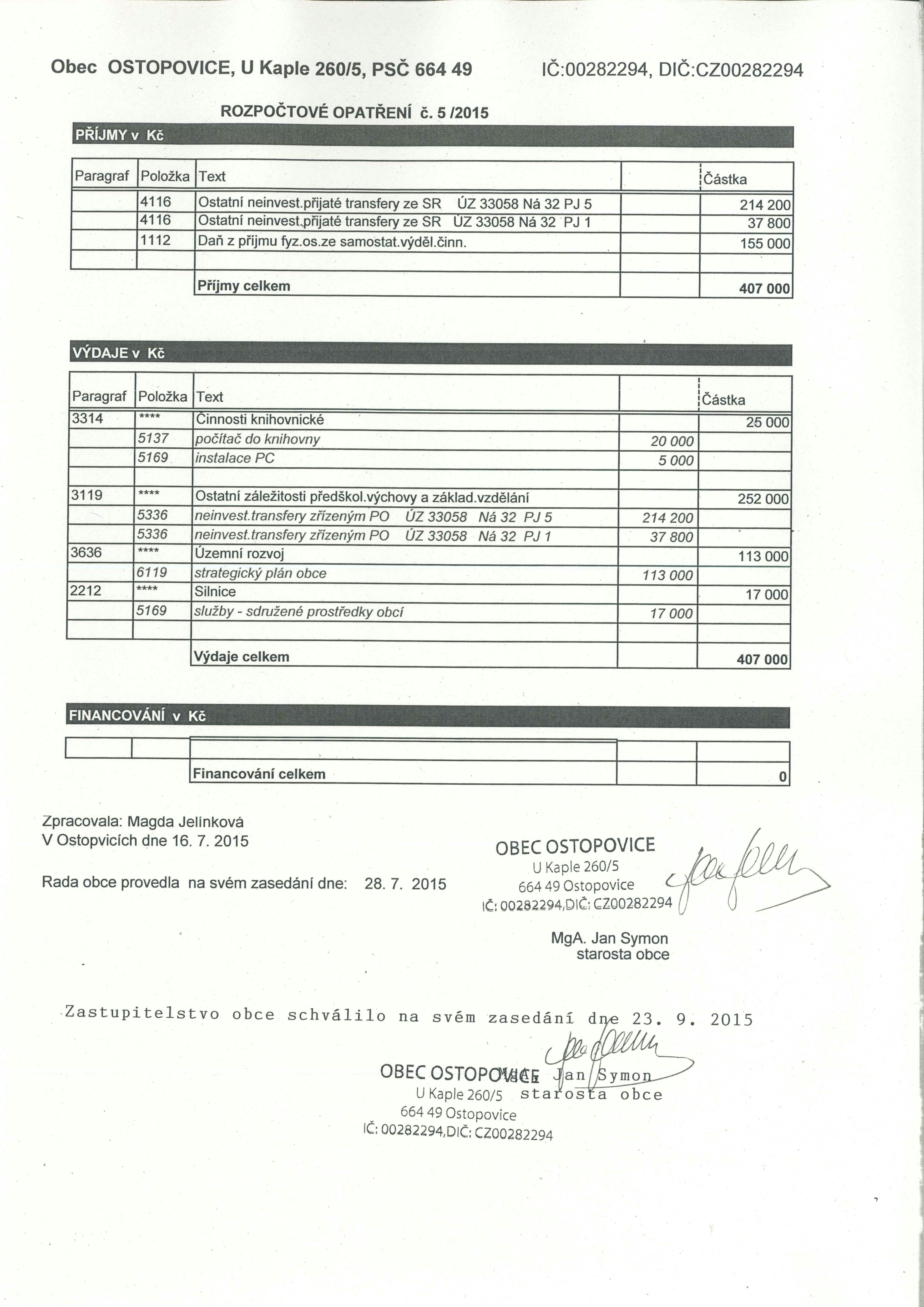 Příloha č. 2STANOVY DOBROVOLNÉHO SVAZKU OBCÍZákladní ustanoveníDobrovolný svazek obcí Šlapanicko (dále jen „svazek“) je založen ve smyslu ust. § 49 a násl. zákona č. 128/2000 Sb., o obcích (obecní zřízení) ve znění pozdějších předpisů (dále jen „zákon o obcích“).Identifikace a status svazkuNázev svazku: Dobrovolný svazek obcí ŠlapanickoSídlo svazku: Městský úřad Šlapanice, Opuštěná 2, 656 70 BrnoSvazek je samostatnou právnickou osobou, odpovídající svým majetkem za své jednání, závazky a pohledávky.Svazek neodpovídá za závazky svých členů ani jiných subjektů.Svazek je zapsán v souladu s ust. § 49 odst. 3 zákona o obcích do rejstříku svazků obcí, který je veden Krajským úřadem Jihomoravského kraje a je založen na dobu neurčitou.Cíle a poslání svazkuSvazek je založen za účelem ochrany a prosazování společných zájmů členských obcí, kterými jsou především péče o všestranný rozvoj zájmového území, péče o potřeby občanů členských obcí a ochrana veřejného zájmu. Svazek vyvíjí svou činnost především v rámci regionu, jež je tvořen geografickou oblastí (dále jen "zájmové území") vymezenou katastrálním územím členských obcí. Předmět činnosti svazkuHlavní činnost svazku je zaměřena zejména na výkon činností směřujících k systematickému a efektivnímu rozvoji zájmového území, ochranu a prosazování společných zájmů členských obcí a jejich spolupráci při rozvíjení činností týkajících se:propagace svazku a jeho zájmového území,koordinace významných investičních akcí v zájmovém území,oblasti školství,oblasti sociální péče a zdravotnictví,oblasti odpadového hospodářství,oblasti rozvoje kultury,požární ochrany a krizového řízení,ochrany veřejného pořádku a bezpečnosti obyvatel,ochrany životního prostředí a ovzduší a péče o zvířata,rozvoje cestovního ruchu,podpory podnikání,rozvoji služeb v území,zajištění dopravní obslužnosti,zabezpečení čistoty v obcích a správy veřejné zeleně a veřejného osvětlení,zásobování vodou, odvádění a čištění odpadních vod,oblasti energetiky a telekomunikačních služeb,správy majetku obcí (místní komunikace, lesy, bytové fondy, sportovní a kulturní zařízení apod.)administrativní činnosti v oblasti účetnictví, právního poradenství a auditu.Předmět činnosti svazku jsou také takové aktivity, které se z objektivních důvodů netýkají všech členů svazku. V takovém případě je povinností svazku dbát, aby tyto aktivity byly v souladu se zájmy svazku jako celku.Vedle hlavní činnosti může spolek vyvíjet též vedlejší hospodářskou činnost spočívající v podnikání nebo jiné výdělečné činnosti, je-li její účel v podpoře hlavní činnosti nebo v hospodárném využití majetku svazku.Členství ve svazkuČlenství ve svazku je dobrovolné. Členem svazku mohou být pouze obce.Členství ve svazku nikterak neomezuje členy v oprávnění vstupovat do jiných svazků a podílet se na činnosti jiných právnických osob. Členem svazku se může stát obec, která se plně ztotožňuje s cíli a posláním svazku. Žádost o přijetí nového člena do svazku se doručuje předsedovi svazku, který připraví nutné podklady pro příslušné rozhodování valné hromady. Žádost o přijetí nového člena do svazku musí obsahovat usnesení zastupitelstva obce o vyslovení souhlasu s účastí v této právnické osobě.O přijetí nového člena svazku rozhoduje valná hromada. Aktuální seznam členů svazku vede předseda.Nový člen svazku je povinen zaplatit v plné výši pravidelný roční členský příspěvek za rok, v němž došlo ke vzniku členství. Tento členský příspěvek je nový člen svazku povinen uhradit nejpozději do dvou měsíců ode dne, kdy bylo valnou hromadou rozhodnuto o jeho přijetí.Členství ve svazku zaniká:vystoupením člena ze svazku, zánikem člena nebo svazku,neuhrazením členského příspěvku dle odst. 7 tohoto článku stanov ani do 3 měsíců po stanoveném termínu,vyloučením člena ze svazku.Vystoupit ze svazku lze pouze k 31. 12. roku, v němž je svazku doručena písemná výpověď. Písemnou výpověď je člen svazku povinen doručit předsedovi svazku. Písemná výpověď musí obsahovat usnesení zastupitelstva obce o vyslovení souhlasu s ukončením členství obce ve svazku.Člen může být ze svazku vyloučen, jedná-li v rozporu s cíli svazku nebo nerespektuje-li stanovy svazku a usnesení orgánů svazku. O vyloučení člena ze svazku rozhoduje valná hromada. Rozhodnutí o vyloučení člena svazku musí být vyloučenému písemně doručeno.Člen není zbaven povinnosti zaplatit v plné výši pravidelný roční členský příspěvek za rok, v němž došlo k zániku členství ve svazku.Při zániku členství se provede majetkové vypořádání. Vypořádací podíl se stanoví na základě podílu člena na celkovém uhrazeném objemu členských příspěvků za celou dobu trvání svazku. Vypořádací podíl se vyplácí v penězích a vychází z vlastního majetku svazku zjištěného z mezitímní, řádné nebo mimořádné účetní závěrky sestavené ke dni zániku členství. V případě, kdy se podstatně liší reálná hodnota majetku svazku od jeho ocenění v účetnictví, se při určení výše vypořádacího podílu vychází z reálné hodnoty majetku snížené o výši dluhů vykázaných v účetní závěrce. Nároku na majetkové vypořádání se člen, kterému zaniklo členství, může vzdát.Každá změna počtu členů svazku je považována za změnu těchto stanov v příslušném rozsahu (jejich čl. II odst. 3 těchto stanov). V důsledku přijetí nového člena svazku nebo zániku členství stávajícího člena je tak třeba zpracovat příslušný dodatek k těmto stanovám. V tomto případě se obdobně užije čl. VII odst. 4 těchto stanov.Práva a povinnosti členů svazkuKaždý člen svazku má zejména právo:účastnit se prostřednictvím svého zástupce jednání valné hromady svazku,účastnit se s hlasem poradním jednání rady,volit orgány svazku a navrhovat do nich své zástupce,být pravidelně informován o dění ve svazku,předkládat návrhy, připomínky a podněty orgánům svazku a v přiměřené době obdržet na svá podání odpověď,hodnotit práci orgánů svazku, vyžadovat vysvětlení a nápravu,nahlížet do materiálů týkajících se hospodaření svazku a získávat tak informace o správě majetku svazku,využívat všech služeb svazku a podílet se na činnosti svazku,využívat informace, kterými svazek disponuje.Každý člen svazku má zejména povinnost:důsledně dodržovat stanovy svazku a usnesení orgánů svazku, hájit zájmy a dobré jméno svazku,platit členské příspěvky v určené výši a termínech,aktivně se podílet na činnosti svazku v souladu s cíli svazku,koordinovat své zájmy a cíle se zájmy a cíli svazku,zdržet se jakékoliv činnosti, která by byla v rozporu se zájmy svazku,přiměřeným způsobem propagovat činnost svazku.StanovyVnitřní organizace svazku, práva a povinnosti členů i volených orgánů svazku se řídí především těmito stanovami, které jsou uloženy ve svém úplném znění v sídle svazku a jsou také zveřejněny na internetových stránkách.O změně stanov rozhoduje valná hromada usnesením. Změny nebo doplnění stanov vyžadují písemnou formu. Dodatky ke stanovám se pořadově číslují a tvoří nedílnou součást stanov. Za evidenci a jejich rozeslání členským obcím je odpovědný předseda svazku.Pokud dojde k jakékoliv změně stanov, je předseda povinen oznámit tuto skutečnost nejpozději do 15 dnů od schválení daného usnesení příslušnému Krajskému úřadu. Orgány svazkuOrgány svazku jsou: valná hromada,rada,předseda, místopředseda,kontrolní komiseValná hromadaValná hromada je nejvyšším orgánem svazku. Oprávněni účastnit se valné hromady a rozhodovat o záležitostech spadajících do působnosti tohoto orgánu jsou všichni členové svazku. Na zasedáních valné hromady zastupuje členskou obec starosta nebo místostarosta členské obce, ledaže příslušný orgán obce určí jinou osobu, coby svého zástupce. Jiný zástupce může za členskou obec jednat jen v případě, kdy je nejpozději u prezence valné hromady předloženo usnesení příslušného orgánu obce, z něhož pověření jiného zástupce jednoznačně vyplývá. Každý člen má ve valné hromadě jednoho zástupce s jedním hlasem.Do působnosti valné hromady zejména patří:schvalovat a měnit stanovy svazku,schvalovat rozpočet, závěrečný účet svazku, projednávat zprávy o výsledcích, přezkoumání hospodaření svazku zpracované podle příslušného obecně závazného právního předpisu upravujícího přezkoumávání hospodaření dobrovolných svazků obcí, projednávat zprávy rady a kontrolní komise o činnosti svazkuschvalovat roční účetní závěrkustanovit pravidla pro rozdělení zisku a úhrady ztráty svazku,volit předsedu, místopředsedu a další členy orgánů svazku a odvolávat je z funkce, volit likvidátora a odvolávat jej z funkce,zřizovat a zrušovat komise jako své poradní orgány, volit jejich předsedy a další členy a odvolávat je z funkce,stanovit výši a způsob vyplácení odměn voleným členům orgánů svazku,  rozhodovat o spolupráci s jinými subjekty a její formě,rozhodovat o přijetí a vyloučení členů svazku,rozhodovat o sloučení, splynutí nebo zrušení svazku,rozhodovat o výši a termínu splatnosti členských příspěvků,ukládat jednotlivým orgánům svazku úkoly,schvalovat zřízení, zrušení a zásady použití fondů svazku,rozhodovat o koncepci činnosti svazku a jejich zásadních změnáchrozhodovat o dalších záležitostech svazku, které si valná hromada vyhradí. Rozhodovat o nabytí nemovitosti, zcizení a zatížení nemovitostí ve vlastnictví svazku s výjimkou zřizování věcného břemene Rozhodovat o svěření majetku svazku do správy či užívání třetí osoběValná hromada se schází podle potřeby, nejméně však jednou za 6 měsíců. Zasedání valné hromady svolává a zpravidla řídí předseda svazku, případně jiný svolavatel určený těmito stanovami (dále jen svolavatel). Pozvánka na valnou hromadu spolu s jejím programem, termínem a místem konání musí být rozeslána členům minimálně 10 dní před jejím konáním. Předseda je povinen svolat zasedání valné hromady, požádá-li o to alespoň jedna třetina členů svazku nebo kontrolní komise. Svolání této mimořádné valné hromady je nutné provést nejpozději do 14 dnů ode dne, kdy byla žádost doručena předsedovi. Nesvolá-li v této lhůtě zasedání valné hromady předseda, učiní tak do 7 dnů místopředseda, popřípadě jiný člen valné hromady, a to na náklady svazku. Není-li předsedy, doručuje se žádost o svolání valné hromady místopředsedovi, není-li ani místopředsedy, doručuje se žádost všem členům rady.Zasedání valné hromady svazku je veřejné. Členové svazku informují veřejnost o místě, době a navrženém programu připravovaného zasedání valné hromady alespoň 7 dní před zasedáním valné hromady způsobem v místě obvyklým.Návrh programu jednání valné hromady zpracovává a valné hromadě předkládá předseda svazku, případně jiný svolavatel.Právo předkládat návrhy k zařazení na pořad jednání připravovaného zasedání valné hromady mají jednotliví členové a orgány svazku.Valná hromada je schopna se usnášet, je-li přítomna nadpoloviční většina všech jejich členů. Jestliže při zahájení jednání valné hromady nebo v jeho průběhu není přítomna nadpoloviční většina všech členů, předseda, případně jiný svolavatel zasedání valné hromady ukončí.Pokud není těmito stanovami určeno jinak, je k platnému usnesení valné hromady třeba souhlasu nadpoloviční většiny všech zástupců členů svazku.Není-li valná hromada schopná se usnášet, svolá předseda, popřípadě místopředseda Náhradní valná hromada je usnášeníschopná bez ohledu na počet přítomných členů. Náhradní valná hromada přijímá rozhodnutí se souhlasem většiny přítomných členů svazku. Na zasedání náhradní valné hromady nemůže být zařazen nový bod programu.Pozvánka na náhradní valnou hromadu je členům rozeslána nejpozději 7 dnů ode dne, na který byla svolána původní valná hromada, a náhradní valná hromada se musí konat nejpozději do 14 dnů ode dne, na který byla svolána původní valná hromada.O průběhu zasedání valné hromady se pořizuje zápis, který podepisuje svolavatel a určení ověřovatelé.Valná hromada si může vyhradit rozhodnutí v jakékoliv otázce týkající se činnosti svazku.Valná hromada stanoví podrobnosti o svém jednání v jednacím řádu.RadaRada je výkonným orgánem svazku. Má 7 členů, kteří jsou voleni na dobu určitou do ukončení hlasování v nejbližším termínu řádných komunálních voleb, opakované zvolení je možné. Členem rady jsou vždy voleny fyzické osoby z řad volených členů zastupitelstev členských obcí. Funkce člena rady je neslučitelná s výkonem funkce člena jiného orgánu svazku, s výjimkou předsedy a místopředsedy, kteří jsou zároveň členy rady. Člen rady vykonává funkci vždy osobně a musí být plně svéprávný a bezúhonný ve smyslu právního předpisu upravujícího živnostenské podnikání.Do působnosti rady patří zejména:plnit úkoly uložené valnou hromadou,zřizovat pracovní skupiny či komise jako své poradní orgány,rozhodovat o dalších záležitostech svazku, které dle těchto stanov nespadají do působnosti jiného orgánu svazku.rozhodovat o založení a zrušení právnických osob, o účasti svazku v již založených právnických osobách a o delegaci zástupců svazku do orgánů právnických osob,rozhodovat o zřizování věcných břemen k nemovitostemrozhodovat o nájmu a pachturozhodovat o dalších záležitostech svazku, které dle těchto stanov nespadají do působnosti jiného orgánu svazku.Rada se schází dle potřeb, nejméně však 1x za dva měsíce. Rada je usnášeníschopná, je-li přítomna nadpoloviční většina členů. Pro přijetí usnesení je třeba souhlasu většiny všech členů. Hlasovací právo členů rady je rovné.Členství v radě zaniká:uplynutím funkčního období, odvoláním člena rady valnou hromadou,vzdáním se funkce,smrtí člena rady.Je-li předseda nebo místopředseda odvolán z funkce nebo se této funkce vzdal, přestává být i členem rady.Členství lze ukončit vzdáním se funkce s výpovědní dobou 2 měsíce, během nichž musí být zvolen nový člen rady. Funkce člena rady dále zaniká zvolením nového člena rady. V případě zániku funkce člena rady jiným způsobem zvolí příslušný orgán nejpozději do 2 měsíců od zániku funkce nového člena rady. Poklesne-li v průběhu funkčního období počet členů rady svazku pod 5 a na nejbližším zasedání valné hromady nebude doplněn alespoň na 5, vykonává od tohoto okamžiku její pravomoc valná hromada.Uplyne-li doba, na kterou byl člen rady zvolen, zůstává člen rady ve funkci do doby zvolení nového člena. Pozvánka na schůzi rady se zveřejňuje na internetových stránkách svazku a je zasílána členům rady elektronicky, alespoň 7 dnů před stanoveným termínem.Rada pořizuje ze své schůze zápis, který podepisuje předseda spolu s místopředsedou nebo jiným členem rady. V zápise se vždy uvede počet přítomných členů rady, schválený pořad schůze rady svazku, průběh diskuze, výsledek hlasování a přijatá usnesení.Zápis ze schůze rady musí být pořízen do 7 dnů od jejího konání. O námitkách člena rady proti zápisu rozhodne nejbližší schůze rady. Zápis ze schůze rady obce musí být uložen k nahlédnutí veřejnosti v sídle svazku a v sídlech členů svazku, zároveň je zveřejněn na internetových stránkách. Zápis je také v elektronické podobě rozeslán všem členům, kteří se schůze rady účastnili.Každý člen rady je povinen svou funkci vykonávat s nezbytnou loajalitou i s potřebnými znalostmi a pečlivostí. Má se za to, že jedná nedbale, kdo není této péče řádného hospodáře schopen, ač to musel zjistit při přijetí funkce nebo při jejím výkonu, a nevyvodí z toho pro sebe důsledky. Rada ze své činnosti odpovídá valné hromadě.Rada může vydat svůj jednací řád, v němž stanoví podrobnosti o průběhu jednání.Předseda a místopředsedaPředseda je statutárním orgánem, který zastupuje svazek navenek. Předseda je zastupován místopředsedou. Místopředseda plní funkce předsedy v jeho nepřítomnosti, v jiných případech pouze na základě pověření předsedy. Předseda i místopředseda jsou voleni valnou hromadou na dobu určitou do nejbližší valné hromady po následujících komunálních volbách Předseda a místopředseda jsou členy rady. Opakované zvolení je možné. Předsedou (místopředsedou) je vždy fyzická osoba, která vykonává svou funkci osobně a která musí být plně svéprávná a bezúhonná ve smyslu právního předpisu upravujícího živnostenské podnikání.Do působnosti předsedy náleží zejména:řídit činnost svazku mezi jednotlivými zasedáními rady,svolávat zasedání valné hromady, zajišťovat podklady pro zasedání, řídit zasedání,zajišťovat vedení účetnictví, případně dalších agend svazku podle zvláštních právních předpisů,předkládat zprávy o výsledcích kontrol prováděných kontrolní komisí zastupitelstvům členských obcí.Předseda odpovídá za včasné objednání přezkoumání hospodaření svazku za uplynulý kalendářní rok a za informování veřejnosti o činnosti svazku.Funkce předsedy (místopředsedy) zaniká:uplynutím funkčního období, odvoláním předsedy (místopředsedy) valnou hromadou bez výpovědní doby,vzdáním se funkce s výpovědní dobou jeden měsíc,smrtí předsedy (místopředsedy).Funkce předsedy (místopředsedy) dále zaniká zvolením nového předsedy (místopředsedy). V případě zániku funkce jiným způsobem zvolí příslušný orgán nejpozději do 2 měsíců od zániku funkce nového předsedu, příp. místopředsedu. Uplyne-li doba, na kterou byl předseda (místopředseda) zvolen, zůstává tento ve funkci do doby zvolení nového předsedy (místopředsedy). Předseda a místopředseda jsou povinni svou funkci vykonávat s nezbytnou loajalitou i s potřebnými znalostmi a pečlivostí. Má se za to, že jedná nedbale, kdo není této péče řádného hospodáře schopen, ač to musel zjistit při přijetí funkce nebo při jejím výkonu, a nevyvodí z toho pro sebe důsledky. Předseda a místopředseda ze své činnosti odpovídají valné hromadě.Kontrolní komiseKontrolní komise je kontrolním orgánem svazku. Kontrolní komise má 3 členy. Členové kontrolní komise jsou vždy fyzické osoby volené na dobu určitou do ukončení hlasování v nejbližším termínu řádných komunálních voleb. Opakované zvolení je možné. Funkce člena kontrolní komise je neslučitelná s výkonem funkce člena jiného voleného orgánu svazku. Členy kontrolní komise volí valná hromada. Člen kontrolní komise vykonává funkci vždy osobně. Člen kontrolní komise, musí být plně svéprávný a bezúhonný ve smyslu právního předpisu upravujícího živnostenské podnikání. Členové kontrolní komise volí ze svých řad předsedu kontrolní komise.Do působnosti kontrolní komise patří zejména:kontrolovat dodržování stanov svazku a platných právních předpisů,kontrolovat dodržování usnesení orgánů svazku,kontrolovat hospodaření svazku a nakládání s jeho majetkem nahlížením do účetních knih a všech souvisejících dokladů a dokumentací,projednávat výroční zprávy o činnosti a hospodaření svazku,plnit úkoly zadané valnou hromadou a přijímat podněty ke kontrolní činnosti od členů svazku.Kontrolní komise se schází dle potřeb, nejméně však 1x za půl roku. Kontrolní komise je usnášeníschopná, je-li přítomna nadpoloviční většina členů. Pro přijetí usnesení je třeba souhlasu většiny všech členů. Hlasovací právo členů kontrolní komise je rovné.Předseda kontrolní komise má právo zúčastnit se jednání rady svazku s hlasem poradním.Kontrolní komise se ve své činnosti řídí obecnými zásadami kontrolní práce, příslušnými právními předpisy a těmito stanovami.Konkrétní kontrolní činnost provádí pověřený člen kontrolní komise. Pověření k provedení kontroly schvaluje kontrolní komise v rámci řádné schůze tohoto orgánu.Kontrola probíhá za součinnosti kontrolou dotčených osob. Tyto osoby jsou povinny kontrolní komisi poskytnout veškerou nutnou součinnost k realizaci schválené kontrolní činnosti. O provedené kontrole je sepisována kontrolní zpráva, která následně slouží jako podklad pro kontrolní komisi při přijímání závěrečného usnesení o provedené kontrole. Kontrolou dotčené osoby jsou s kontrolní zprávou seznámeni a mohou se k ní vyjádřit ve lhůtě 5 dnů ode dne, kdy byli se zprávou seznámeni.Členství v kontrolní komisi zaniká:uplynutím funkčního období, odvoláním člena kontrolní komise valnou hromadou s výpovědní dobou jeden měsíc,vzdáním se funkce bez výpovědní doby,smrtí člena kontrolní komise.Funkce člena kontrolní komise zaniká zvolením nového člena kontrolní komise. V případě zániku funkce člena kontrolní komise jiným způsobem zvolí příslušný orgán nejpozději do 2 měsíců od zániku funkce nového člena kontrolní komise. Uplyne-li doba, na kterou byl člen kontrolní komise zvolen, zůstává člen kontrolní komise ve funkci do doby zvolení nového člena. Schůzi kontrolní komise připravuje a svolává předseda kontrolní komise. Pozvánka na schůzi kontrolní komise je zasílána členům kontrolní komise elektronicky alespoň 7 dnů před stanoveným termínem.Kontrolní komise pořizuje ze své schůze zápis, který podepisuje předseda kontrolní komise spolu s jedním vybraným členem kontrolní komise. V zápise se vždy uvede počet přítomných členů kontrolní komise, schválený pořad schůze, průběh diskuze, výsledek hlasování a přijatá usnesení. Přílohou zápisu jsou též předložené kontrolní zprávy.Zápis ze schůze kontrolní komise musí být pořízen do 7 dnů od jejího konání. O námitkách člena kontrolní komise proti zápisu bude rozhodnuto na nejbližší schůzi kontrolní komise. Zápis ze schůze kontrolní komise musí být uložen k nahlédnutí v sídle svazku a v sídlech členů svazku, přičemž nahlédnout do zápisu kontrolní komise jsou oprávněni zastupitelé všech členských obcí.Každý člen kontrolní komise je povinen svou funkci vykonávat s nezbytnou loajalitou i s potřebnými znalostmi a pečlivostí. Má se za to, že jedná nedbale, kdo není této péče řádného hospodáře schopen, ač to musel zjistit při přijetí funkce nebo při jejím výkonu, a nevyvodí z toho pro sebe důsledky. Kontrolní komise ze své činnosti odpovídá valné hromadě.Kontrolní komise může vydat svůj jednací řád, v němž stanoví podrobnosti o průběhu schůze.Majetek a hospodaření svazkuČinnost svazku je financována zejména z členských příspěvků, dotací, sponzorských darů a příjmů z činností vyvíjených svazkem. Veškeré získané prostředky musí být využívány ve smyslu těchto stanov. Prostředky musí být především použity k financování činností svazku naplňujících poslání a cíle svazku. Jakýkoliv zisk z činnosti svazku bude použit především pro činnosti svazku, které jsou v souladu s těmito stanovami deklarovaným předmětem činnosti, a to včetně samotné správy svazku jako právnické osoby.Za účelem činnosti svazku mohou členové svazku do svazku vložit vlastní majetek. Majetek vložený členskou obcí do hospodaření svazku zůstává ve vlastnictví členské obce.Rozsah oprávnění svazku nakládat s vloženým majetkem stanoví vkládající obec, přičemž k vložení majetku do svazku je vždy třeba jednání v písemné formě.Svazek má při hospodaření s vloženým majetkem i majetkem získaným vlastní činností zejména tyto povinnosti:	majetek zajistit, sepsat, ocenit a vést v předepsané evidenci a účetnictví,majetek využívat účelně a hospodárně v souladu s posláním a cíli svazku,o majetek pečovat a provádět jeho údržbu a opravy,majetek chránit před zničením, poškozením, odcizením nebo zneužitím,majetek chránit před neoprávněnými zásahy a včas uplatňovat právo na náhradu škody a právo na vydání bezdůvodného obohacení.Hospodaření probíhá na základě ročního rozpočtu schváleného valnou hromadou svazku.Svazek může pro své hospodaření zřizovat fondy, zejména rezervní a rozvojový fond. Příděly do fondů a jejich užití se řídí samostatným předpisem, který schvaluje valná hromada.Rozdělení zisku a podíl členů na úhradě ztráty svazkuO rozdělení zisku a úhradě ztráty z hospodaření svazku rozhoduje valná hromada podle návrhu předloženého radou.Velikost podílu jednotlivých členů na zisku se stanoví přímou úměrou dle počtu obyvatel jednotlivých členů svazku.Na úhradu ztráty se přednostně použijí prostředky z rezervního fondu, je-li zřízen. Není-li rezervní fond zřízen či v případě nedostatku zdrojů z tohoto fondu k pokrytí ztráty může valná hromada rozhodnout o pokrytí ztráty prostřednictvím mimořádných příspěvků od členů svazku. Výše těchto mimořádných příspěvků se stanoví v závislosti na počtu obyvatel jednotlivých členských obcí svazku. Členské příspěvkyPravidelný roční členský příspěvek pro nadcházející kalendářní rok stanovuje valná hromada, přičemž výše příspěvku každého člena se odvíjí od počtu obyvatel přihlášených k trvalému pobytu v členských obcích, od hospodářského výsledku uplynulých období a od aktivit svazku, do nichž se jednotlivé obce zapojují. V odůvodněných případech může valná hromada schválit mimořádný členský příspěvek.Zrušení a zánik svazkuSvazek se zrušuje rozhodnutím valné hromady a to dnem uvedeným v rozhodnutí, nebo dnem, kdy bylo toto rozhodnutí přijato.O zrušení svazku rozhoduje valná hromada usnesením.Předseda je povinen oznámit zrušení svazku do 15 dnů od rozhodnutí příslušnému krajskému úřadu.Po zrušení svazku se vyžaduje jeho likvidace, ledaže celé jmění svazku nabývá právní nástupce.Při zrušení svazku s likvidací povolá valná hromada likvidátora. Odměnu likvidátora a způsob její výplaty určuje valná hromada.Případný likvidační zůstatek bude po vypořádání všech závazků svazku převeden na členy svazku poměrně dle počtu obyvatel.Svazek zaniká dnem výmazu z rejstříku svazku obcí.Pravidla dle tohoto článku stanov se přiměřeně uplatní při splynutí nebo sloučení svazku.Závěrečná ustanoveníVe všech případech, kde se v těchto stanovách hovoří o počtu obyvatel v obcích, je pro určení jejich počtu rozhodný počet obyvatel přihlášených ve všech členských obcích k trvalému pobytu k 1. lednu předmětného roku, tj. roku, v němž je rozhodováno.  Tyto údaje budou přebírány z databáze Ministerstva vnitra k 1. lednu příslušného roku.V záležitostech neřešených těmito stanovami se podpůrně užijí obecná ustanovení o právnických osobách obsažená v zákoně č. 89/2012 Sb., občanský zákoník. Znění těchto stanov bylo schváleno na valné hromadě konané dne 4.9.2015, jejíž konání je potvrzeno zápisem ze dne 4.9.2015.Znění těchto stanov je účinné od X.Příloha č. 3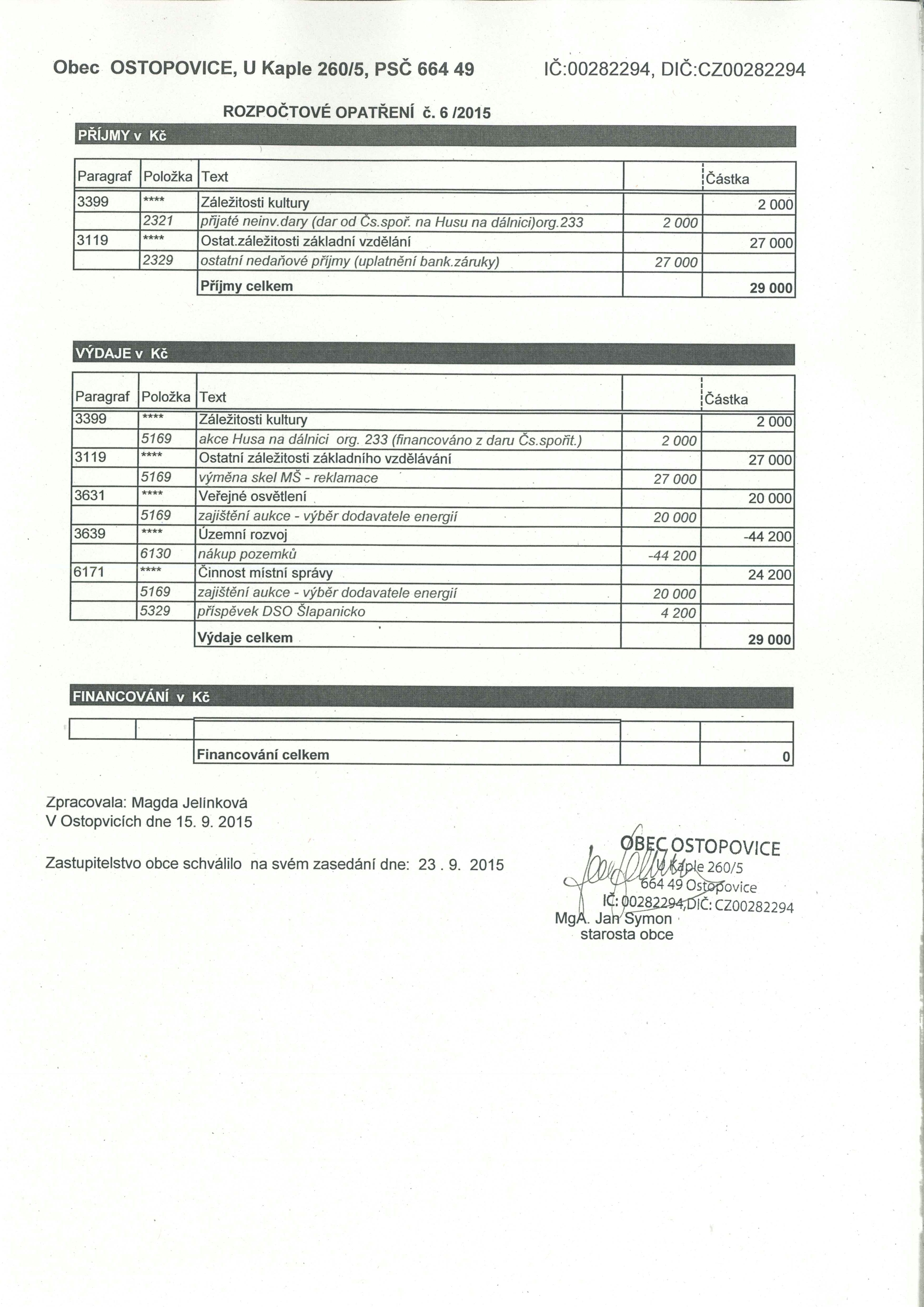 Výpis usnesení ze 4. zasedání zastupitelstva obce ze dne 23. 9. 2015Usnesení č.1.1. – 4/2015Zastupitelstvo obce Ostopovice schvaluje za ověřovatele zápisu o průběhu 4. zasedání zastupitelstva obce L.Polcara a P.Papajoanu.Hlasování: pro 10				proti	0		         zdržel se 0   Usnesení č. 1. 2. – 4/2015Zastupitelstvo obce Ostopovice schvaluje program zasedání zastupitelstva.Hlasování: pro 10  			proti    0			zdržel se  0Usnesení č. 2. – 4/2015Zastupitelstvo obce Ostopovice bere na vědomí usnesení z jednání rady obce ze dne 24. 6., 28. 7., 20. 8. a 16. 9. 2015. Hlasování: pro 10	  		proti    0			zdržel se     0Usnesení č. 3. – 4/2015Zastupitelstvo obce Ostopovice schvaluje Rozpočtové opatření č. 5/2015 - viz příloha č. 1 tohoto zápisu.Hlasování: pro 10  		proti   0				zdržel se 0Usnesení č. 4. – 4/2015Zastupitelstvo obce Ostopovice schvaluje Smlouvu o bezúplatném převodu vlastnického práva k nemovité věci – pozemek p.č. 482/2 v k.ú. Ostopovice č. BP – 15/072 mezi Českou republikou – Úřadem pro zastupování státu ve věcech majetkových a Obcí Ostopovice a pověřuje starostu jejím podpisem.Hlasování: pro 10    	  		 proti 0			zdržel se  0Usnesení č. 5. – 4/2015Zastupitelstvo obce schvaluje Darovací smlouvu na stavbu stojící na parcele p.č. 87/2 v k.ú. Ostopovice mezi Obcí Ostopovice jako obdarovaným a Českým svazem chovatelů, Základní organizací Ostopovice, jako dárcem a pověřuje starostu obce jejím podpisem.Hlasování: pro 10				proti	0			zdržel se  0Usnesení č. 6.1. – 4/2015Zastupitelstvo obce Ostopovice schvaluje nabídku paní Ivany Vlachové, bytem Nová 21, 664 49 Ostopovice, ze dne 21. 9. 2015 na koupi pozemku p.č. 778  v k.ú. Ostopovice k  záměru, který byl zveřejněn od 31. 8. 2015 doposud.Hlasování: pro 10			proti	0		zdržel se 	0Usnesení č. 6.2. – 4/2015Zastupitelstvo obce Ostopovice schvaluje kupní smlouvu na pozemek p.č. 778 v k.ú. Ostopovice mezi Obcí Ostopovice jako prodávající a paní Ivanou Vlachovou, bytem Nová 21, 664 49 Ostopovice jako kupující za dohodnutou kupní cenu ve výši 102.620,- Kč a pověřuje starostu jejím podpisem.Hlasování: pro 10			proti	0		zdržel se 	0Usnesení č. 7. – 4/2015Zastupitelstvo obce Ostopovice schvaluje změnu stanov DSO Šlapanicko – viz příloha č. 2 tohoto zápisu. Zastupitelstvo obce Ostopovice dále schvaluje členský příspěvek na pokrytí provozu DSO Šlapanicko  v listopadu a prosinci 2015 ve výši 2,50 Kč na jednoho obyvatele obce, hlášeného k trvalému pobytu k 1.1.2015. Hlasování: pro 10			proti	0			zdržel se  0Usnesení č. 8. – 4/2015Zastupitelstvo obce Ostopovice schvaluje Rozpočtové opatření č. 6/2015 - viz příloha č. 3 tohoto zápisu.Hlasování: pro 10 		proti   0				zdržel se 0Usnesení č. 9.1– 4/2015Zastupitelstvo obce Ostopovice bere na vědomí informaci o projektu Pošta Partner.Zastupitelstvo obce preferuje provozování služby Pošta Partner v obci prostřednictvím soukromého subjektu.Hlasování: pro 3 		proti   7				zdržel se 0Usnesení nebylo schváleno dle § 87 Zákona o obcích č. 128/2000 Sb.Usnesení č. 9.2– 4/2015Zastupitelstvo obce Ostopovice bere na vědomí informaci o projektu Pošta Partner.Zastupitelstvo obce souhlasí s provozováním služby Pošta Partner prostřednictvím Obecního úřadu Ostopovice.Hlasování: pro  7		proti   2				zdržel se 1Usnesení nebylo schváleno dle § 87 Zákona o obcích č. 128/2000 Sb.Usnesení č. 10. – 4/2015Zastupitelstvo obce Ostopovice revokuje Usnesení č. 10.1 – 2/2015, kterým byla schválena Darovací smlouva na pozemky parc. č. 815/8, 816/11, 815/9, 816/16, 816/17, 816/28, 816/22 a 816/24, vše v k.ú. Ostopovice. Zastupitelstvo obce Ostopovice dále revokuje Usnesení č. 10.2 – 2/2015, kterým byla schválena Darovací smlouvu na pozemky parc. č. 816/7, 808/1, 810/1, 810/5, 816/142, 808/3, 810/7a 810/8, vše v k.ú. Ostopovice.Zastupitelstvo obce Ostopovice dále revokuje Usnesení č. 10.3 – 2/2015, kterým byla schválena Darovací smlouvu na objekt komunikace a inženýrské sítě na ulici Zahradní.Zastupitelstvo obce Ostopovice dále revokuje Usnesení č. 10.4 – 2/2015, kterým byla schválena Dohodu o zajištění údržby pozemní komunikace na ulici Zahradní.Hlasování: pro 10			proti	0			zdržel se  0Zapsala: 	Radka Švihálková               …………………………..Ověřili:   	Ladislav Polcar		 ……………………………		Pavel Papajoanu		  …………………………….Starosta obce: MgA. Jan Symon              …………………………….